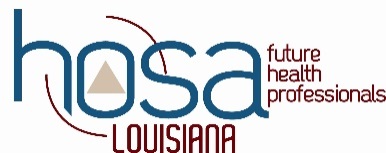 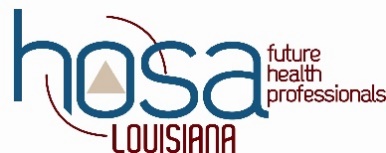 Louisiana HOSA State Leadership ConferenceShowcase and ExpoLouisiana HOSA: Future Health Professionals is part of National HOSA, a student organization whose purpose is to promote career opportunities in health care and to prepare students to successfully purse a health career. During the course of this conference, students will compete in health related competitive events, workshops, and leadership activities. We will also expose students to a number of different health care careers and health topics, and schools where they may attend.We are asking for organizations, schools, hospitals, and health professionals to help us provide a Showcase that gives students an insight into becoming and working as a health professional, technical schools and colleges with health related & medical curriculums, and health organizations in the community. By participating in this Showcase and Expo, you will have the chance to share with over 400 high school students from around the state of Louisiana about your organization, school, or what you do. Cost of Expo Table: $35.00Date: Thursday, March 9th, 2017Time: Set Up: 1:00 pm – 2:00 pm Expo:   2:00 pm – 4:00 pm Location: UL Lafayette Student Union (Ballroom)620 McKinley StreetLafayette, LA  70504For More Information:	Phone 337-989-0001Brittney Bradford	students5@swlahec.comBrooke Voorhies	students3@swlahec.comLouisiana HOSA State Leadership ConferenceShowcase and ExpoRegistrationReserve your booth at the 2017 Louisiana HOSA State Leadership Conference Showcase and Expo today. Your table includes 1 table (two may be provided upon request), 2 chairs, electricity upon request. Your company name will be displayed during General Sessions and listed in our Conference Program and on our website. All exhibitors are requested to have an interactive (hands-on) exhibit. Demonstrations, handouts and activities are strongly encouraged. Cost of table:  $35.00The Showcase and Expo will be held on Thursday, March 9th From 2:00 pm - 4:00 pm at the UL Lafayette Student Union.Company Name:		Contact Person:		  Address:		 	       Email:		     Phone:		          Fax		Please provide a short description of your company and the health career(s) or topics you are showcasing. Please return this form February 10th, 2017 by: fax (337) 989-1401 or by email: students3@swlahec.comFor more information contact:Brittney Bradford 	students5@swlahec.comBrooke Voorhies 	students3@swlahec.com   Checks should be mailed to:  	SWLAHEC/HOSA					Attn: Brooke Voorhies					103 Independence Blvd.					Lafayette, LA  70506